ELIGIBILITY CHECKLIST:MEDIA PARTNER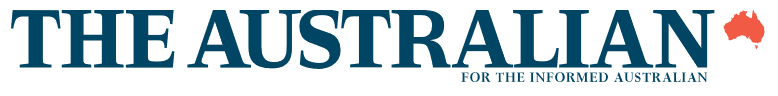 The ACOMMS is proud to be partnering with The Australian newspaper - the country’s leading national news brand.  AUTHORISATIONCONTACT INFORMATION:CRITERIA: (Maximum 500 words each)SUGGESTED INCLUSIONS:Links to activity/ program/initiative and/or campaign on a websiteMarketing material (Softcopy attachment)NOMINATION OVERVIEW: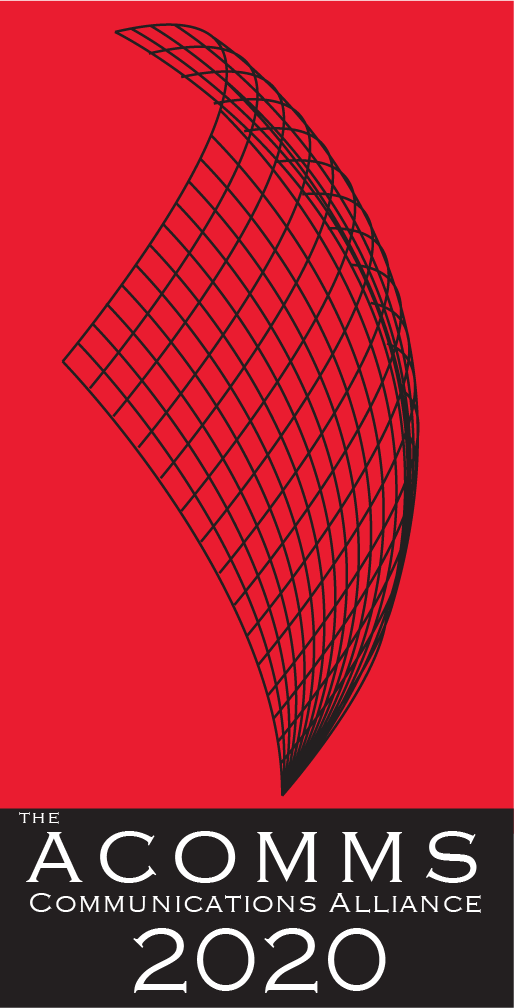 NOMINATION FORMAWARD CATEGORYDIVERSITY AND INCLUSIONRecognises a company or organisation that has promoted and supported diversity and inclusionIMPORTANT DATESLaunch of the Awards/Nominations openMonday 10th February 2020Nominations CloseMonday 18th May 2020Announcement of ShortlistThursday, 9th July 2020Awards Dinner and Awards PresentationsWednesday, 26th August 2020The Diversity and Inclusion initiative and/or campaign undertaken by the company or an individual in Australia within 2019/20 or earlier.The nominee’s company is registered and operating in Australia (ABN on request)Nominee must own the IP of the solution which they are nominating for the awardThis Diversity and Inclusion initiative and/or campaign has NOT won an ACOMMS Award in the previous three years. It is ineligible to enter the award that has won in the previous three years, with or without enhancement.Each section of the Nomination form has been completedThe judges can only assess the nomination on the information and materials supplied on the nomination form, so we advise nominees to provide as much information as possible including the suggested Inclusions and supporting testimonials.The judges can only assess the nomination on the information and materials supplied on the nomination form, so we advise nominees to provide as much information as possible including the suggested Inclusions and supporting testimonials.Your nomination may be selected to feature in The Australian in a news story featuring your company in the weeks leading up to the ACOMM awards presentation and/or in a Special Report to be published in The Australian after the Awards night.If you agree to be eligible for selection, you are required to include a suitable photograph to run alongside the news story and a quote from an appropriate company representative. If you do not want your nomination to be included for selection, please opt out by ticking this box.By submitting my nomination electronically, I hereby declare that the information provided for the 2020 ACOMM Awards entry is accurate and correct.  I also agree to abide by the judging decisions made by the judging panel and their decisions will be accepted and final.By submitting my nomination electronically, I hereby declare that the information provided for the 2020 ACOMM Awards entry is accurate and correct.  I also agree to abide by the judging decisions made by the judging panel and their decisions will be accepted and final.namecompanyORGANISATION NAME/COMPANYNUMBER OF STAFF IN AUSTRALIACONTACT NAMEJOB TITLEADDRESSPHONEMOBILEEMAIL ADDRESSName of activity/program/initiative nominated for this awardDate of the activity/program/initiative.1.Describe how the activity, program or initiative promoted and supported diversity and inclusion.2.Outline the key strengths and outcomes from the activity, program or initiative and how it has benefited individuals and your organisation.3.Provide examples and evidence of the outcome.DO NOT FORGET TO INCLUDE SUPPORTING TESTIMONIALS.Concise company profile overview.(max. 250 words)Short description of the entry.(max. 50 words)Please attach your Company Logo: A high res (1MG in eps or aif) version of your company logo. The ACOMMS will only use your logo if your entry is shortlisted as a finalist in its given category.Please attach your Company Logo: A high res (1MG in eps or aif) version of your company logo. The ACOMMS will only use your logo if your entry is shortlisted as a finalist in its given category.If you agreed for your nomination to be eligible to feature in The Australian (see cover page)If you agreed for your nomination to be eligible to feature in The Australian (see cover page)Quote for The Australianfrom an appropriate company representative)Please attach a photo: to run alongside the news storyPlease attach a photo: to run alongside the news story